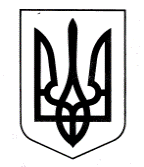 ЗАЗИМСЬКА СІЛЬСЬКА РАДА БРОВАРСЬКОГО РАЙОНУ  КИЇВСЬКОЇ ОБЛАСТІ РІШЕННЯПро надання матеріальної допомоги жительці села РожниКеруючись ст. 26 Закону України «Про місцеве самоврядування в Україні», рішенням 40 позачергової сесії Рожнівської сільської ради VII скликання від 05.12.2018р. «Про затвердження місцевої програми «Турбота» на 20219-2023 роки», розглянувши та обговоривши звернення Новицької Наталії Володимирівни про надання матеріальної допомоги на лікування, враховуючи рекомендації постійної комісії з питань соціально – економічного розвитку, бюджету та фінансів, комунальної власності, реалізації державної регуляторної політики, інвестицій та зовнішньоекономічних зв’язків, Зазимська сільська рада ВИРІШИЛА:Надати Новицькій Наталії Володимирівні матеріальну допомогу на лікування у розмірі 10 000 грн.Контроль за виконанням вказаного рішення покласти на постійну комісію з питань соціально – економічного розвитку, бюджету та фінансів, комунальної власності, реалізації державної регуляторної політики, інвестицій та зовнішньоекономічних зв’язків.Сільський голова	Віталій КРУПЕНКОc. Зазим’є17 грудня 2020 року№  100 - 02-позачергової – VIIІІІ пленарне засідання